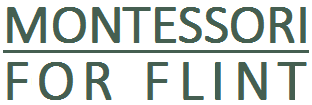 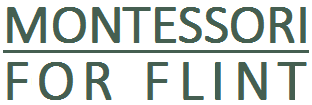 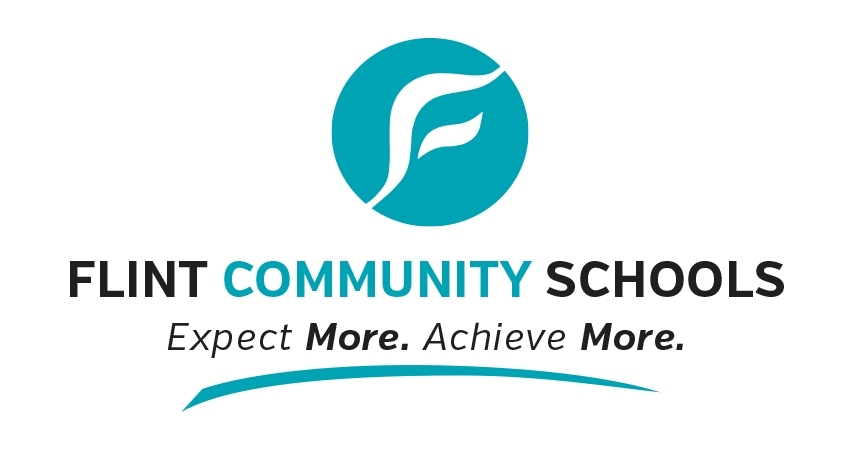 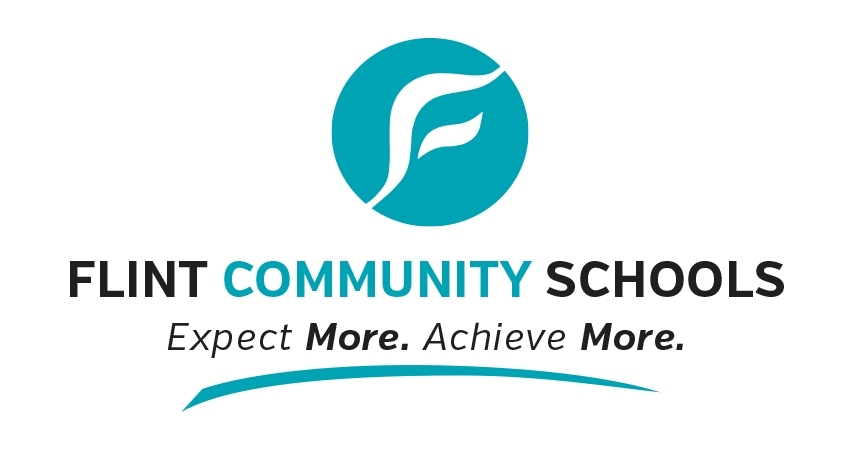     Montessori Interest Form    2016-17/2017-18Flint Community Schools has a new Montessori program for elementary students.  The class serves students in kindergarten and 1st grade in 2016-17 and will expand to kindergarten through 2nd grade in 2017-18.  There are also opportunities for Montessori preschool programs.  Montessori is a way of teaching where students learn:At their own pace and have freedom within limits.From each other in a multi-age classroom.With hands-on materials, moving from concrete to abstract concepts.  With a teacher and classroom environment that follow kids’ natural curiosity.Knowing you are interested helps us plan well.  For more information about enrollment, please contact Michelle McQueen at (810) 760-5260 or mmcqueen@flintschools.org. ------------------------------------------------------------------------------------------------------------------------Montessori 2016-17 and 2017-18 Interest FormStudent’s Name:  Birthdate: Home Address:   City:  ZIP: Phone Number:  Email: Parent/Guardian’s Name:  Date: I am interested in the   school year (pick one).My child will be in  grade (pick one).My child has been in a Montessori program before.I want to get emails about this program from Montessori for Flint. Please mail, email, fax or deliver this form to:Flint Community Schools Attention: Michelle McQueen923 E. Kearsley St.Flint, MI 48503Fax: (810) 760-5070mmcqueen@flintschools.org 